Prof. Emilio LastrucciCURRICULUM ESSENZIALE DELL’ATTIVITA’ SCIENTIFICA, DIDATTICA, ACCADEMICA E PROFESSIONALE ED ELENCO DELLE PRINCIPALI PUBBLICAZIONI SCIENTIFICHEDocente di Pedagogia Sociale e Pedagogia Sperimentale (in precedenza anche docente di Pedagogia generale, Didattica Generale e Pedagogia Speciale) all’Università della Basilicata, Dipartimento di Scienze UmaneProfessore Associato Confermato, SSD M-PED/01(idoneità a Professore associato dal 2001, in servizio presso Università della Basilicata dal 2002)Abilitazione Scientifica Nazionale a Professore Ordinario, settore 11-D1 (SSD M-PED/01 e M-PED/02), prima tornata, 2012Membro del Collegio dei Docenti del Corso di Dottorato in “Psicologia sociale, psicologia dello sviluppo e ricerca educativa”, (già Dottorato di Ricerca Consortile in Pedagogia Sperimentale), in Scuola di Dottorato in Scienze psicologiche, sede amministrativa “La Sapienza”, Università di Roma Referee presso il MIUR per la valutazione dei progetti PRIN, FIRB ed altri progetti di rilevanza nazionale per i settori Psico-pedagogia, pedagogia e scienze dell’educazioneReferee per il Dottorato di Ricerca consortile “Cultura, Educazione, Comunicazione”, sede amministrativa Università di Roma TreDottore di Ricerca in “Pedagogia Sperimentale”, Università di Roma “La Sapienza” (Dottorato Consortile)Post-Dottore di Ricerca in “Rilevazioni su grandi campioni in campo educativo”, Università di Roma “La Sapienza”Visiting Professor e Direttore di Ricerca in varie università europee.Insignito di vari premi e riconoscimenti da Università ed Enti di Ricerca stranieri e Istituzioni scientifico-accademiche internazionali per l’attività didattica e di ricerca condotta (London Metropolitan University (UK), Universidad de Deusto (Bilbao, Spain), (Università di Cracovia, PL, Università di Iasi (Romania), Università di Riga (Lettonia), European Commission, Council of Europe.  Oltre che presso l’Università della Basilicata, ha svolto attività di insegnamento per affidamento o contratto nelle seguenti altre università italiane: Sapienza Università di Roma, Università di Firenze, Università di Siena, Università della Tuscia.Attività di ricercaHa coordinato numerose e rilevanti ricerche in campo educativo a livello nazionale ed internazionale. Nel contesto italiano ha preso parte, in particolare, con ruolo di coordinamento di unità di ricerca, a diversi Progetti di Rilevante Interesse Nazionale (PRIN, in precedenza denominati “ex-40%”), P.O.N., P.O.R., RIL, ex-60% e a ricerche finanziate dal C.N.R. A livello internazionale ha partecipato, fra quelle più note, alle indagini comparative “IEA-Written Composition (IPS)”, “IEA-Reading Literacy (SAL)”, OCSE-PISA, TSER-ESI e “Youth & History” ed ha coordinato numerosi progetti afferenti ai programmi “Socrates”, “Erasmus”, “Erasmus Plus”, “Comenius”, “Leonardo”. A livello regionale e locale ha diretto numerosi progetti di ricerca afferenti a programmi F.S.E. e F.E.S.R. o promossi dagli I.R.R.E. (e in precedenza I.R.R.S.A.E.). La sua attività di ricerca, che si è avvalsa soprattutto di metodologie e strumenti propri dell’indagine empirico-sperimentale, ma sullo sfondo di una approfondita riflessione ed elaborazione teoriche, nonché dell’analisi storico-critica, si è concentrata specialmente su problemi inerenti i processi di alfabetizzazione, l'educazione linguistica, la comprensione dei testi, l'insegnamento della storia e delle scienze sociali, l'educazione civico-politica e alla cittadinanza, l'educazione degli adulti, la formazione professionale e continua, la comparazione tra sistemi scolastico-educativi. Si è occupato inoltre in modo costante di questioni relative alla progettazione formativa, alla programmazione curricolare, alla valutazione, alle tecnologie didattiche e alla formazione aperta e a distanza. In quest'ultimo ambito ha concentrato il proprio interesse soprattutto sulla validazione di percorsi e prodotti di FAD ed e-learning e sulla messa a punto di metodi e procedure di valutazione di attività di formazione on-line.Più in dettaglio, ha preso parte o coordinato le seguenti indagini nazionali o internazionali:Ha preso parte alle ricerche internazionali I.E.A. sulla Produzione Scritta (I.E.A. - Written Composition, 1986-1989) e su Alfabetizzazione e Lettura (I.E.A. - Reading Literacy, 1990-1995), nonché, quale rappresentante italiano, all'indagine comparativa europea "Youth and History" (1994-1998), coordinata dall'Università di Amburgo e alla quale hanno partecipato 32 Paesi dell’area europea e mediterranea. Ha preso parte quale membro di équipe di ricerca locale o dell'unità di coordinamento nazionale alle ricerche pluriennali interuniversitarie di rilevante interesse nazionale (ricerche “ex-40%”, poi PRIN) di seguito indicate.- "Comprensione di testi di natura normativa e formazione dei concetti storici e giuridico-istituzionali"; (triennale, aa. aa. dal 1988-89 al 1990-91, Coordinatore Nazionale Prof. Maria Corda Costa); - "Alfabetizzazione civica nella scuola dell'obbligo attuale e futura" (triennale, aa. aa. dal 1991-92 al 1993-94, Coordinatore Nazionale Prof. Maria Corda Costa); - "Conoscenza e coscienza della storia contemporanea nei preadolescenti, adolescenti e giovani adulti" (triennale, aa. aa. dal 1994-95 al 1996-97, Coordinatore Nazionale Prof. Maria Corda Costa); - "Allestimento e messa in rete di una banca-dati sulla Formazione Aperta e a Distanza" (triennale, aa. aa. dal 1996-97 al 1998-99, Coordinatore Nazionale Prof. Lucio Pagnoncelli); - "Organizzazione, ruoli e competenze nella scuola dell'autonomia" (biennale, aa. aa. 1999-2000 e 2000-2001, Coordinatore Nazionale Prof. Luciano Benadusi; coordinatore dell’Unità di ricerca locale Prof. Lucio Pagnoncelli);- "Competenze, Innovazione e Risorse dell'Autonomia" (biennale, aa. aa. 2001-2002 e 2002-2003, Coordinatore Nazionale Prof. Luciano Benadusi; coordinatore locale Prof. Lucio Pagnoncelli).Quale coordinatore dell’Unità di ricerca locale (Università della Basilicata) ha preso parte alla ricerca PRIN 2006-2009 “Educazione alla cittadinanza nel pluralismo culturale”, diretta a livello nazionale dalla Prof.ssa Milena Santerini, realizzando con la propria Unità un’indagine specifica riguardante la “Ricognizione di prassi formative virtuose sull’educazione alla cittadinanza nel contesto italiano”. 	Ha inoltre partecipato a numerose altre ricerche nazionali, in particolare finanziate con fondi C.N.R. (in particolare l’indagine “La socializzazione politica degli adolescenti”, attivata in collaborazione fra le Cattedre di Pedagogia dell'Università "La Sapienza" di Roma e il Dipartimento di Scienze dell’Educazione dell'Università di Palermo, 1993-95, e l’indagine "Gli sviluppi della psicologia scientifica e sperimentale fra Ottocento e Novecento", Università di Milano, Roma “La Sapienza” e Trieste, 1987-1988) e a ricerche di ateneo locali (fondi ex-60%, in part. l’indagine "Educazione civica e contesto socio-culturale", realizzata presso l’Università “La Sapienza”, 1993-95).E’ stato responsabile scientifico, fra il 2004 e il 2009, dell’azione FOR (reclutamento e formazione specializzata delle figure di sistema “Consiglieri di Orientamento”) nell’ambito dei progetti “Itinera” “Lorenz” e “Orienta”, organizzati e finanziati dal M.I.U.R. e realizzati presso il Centro di Ateneo di Orientamento degli Studenti (C.A.O.S.) dell’Università della Basilicata.In campo internazionale, oltre che a quelli già indicati, ha preso parte, tra gli altri, ai seguenti progetti di ricerca:- coordinatore dell'équipe di ricerca locale dell'indagine internazionale "Caliber-Net" (1996-98, programma “Socrates”) (identificazione di standard europei per la validazione e certificazione di percorsi e prodotti di Formazione Aperta e a Distanza e messa a punto di un glossario e di una Guida per le istituzioni impegnate nel settore), coordinamento per l'Italia presso l'Università di Roma "La Sapienza" (responsabile italiano Prof. Lucio Pagnoncelli);- membro del Comitato Scientifico Internazionale e dell'équipe di ricerca nazionale del progetto A. Pro. (Programma "Leonardo da Vinci", 1997-98) (formazione della figura di sistema del Progettista di Formazione);- membro del Comitato Scientifico della ricerca internazionale EVA.SYS. (Programma "Socrates", 1997-99), (individuazione di indicatori per la valutazione della qualità ed efficienza dei sistemi scolastici e per l'applicazione di strategie di prevenzione e recupero della dispersione scolastica);- membro dell'équipe di ricerca italiana (facente capo al Centro Europeo dell'Educazione, Frascati) del progetto internazionale E.S.I. - (Effective School Improvement) (1998-2000, Programma TSER);- membro del Comitato Scientifico Internazionale e coordinatore dell'équipe di ricerca italiana del Progetto M.I.N.A. (Programma "Leonardo da Vinci", 1999-2001) (Percorsi formativi di base - "Modulo Zero" - per attività di Formazione Professionale e Continua di lavoratori immigrati in paesi dell'U.E.);Responsabile scientifico per l’Università della Basilicata, Facoltà di Scienze della Formazione, del progetto AGRI.TOUR.BAS (2011-2013, Programma “Leonardo da Vinci”).- Membro del gruppo pilota del progetto Erasmus Plus K201 “Prevenir l’Illettrisme”, coordinato a livello internazionale dall’Université Paris Descartes e dall’Academie de l’Oise. Incarichi istituzionali di ricerca e politica educativa E' stato membro di due Comitati Scientifici di progetti condotti dall'INValSI (presso il Centro Europeo dell’Educazione (CEDE), Frascati, già S.N.Q.I.) ai fini della valutazione nazionale del sistema dell’istruzione: "Storia ed Educazione civica" e "Autovalutazione delle scuole". Ha fatto parte di diverse commissioni ministeriali presso il M.I.U.R. In particolare:è stato membro della commissione "UNIFAD", istituita dal Ministro della Pubblica Istruzione, Università e Ricerca allo scopo di studiare modelli di FAD a livello universitario e progettare percorsi integrati e coordinati fra i diversi atenei italiani di formazione universitaria a distanza (1997-1999);ha fatto parte della commissione ministeriale sulla storia del Novecento (Direzione Generale Scuola Secondaria di I Grado, Direttore dott. A. Rubinacci), nel cui ambito si è occupato di predisporre percorsi multimediali per l'insegnamento della storia contemporanea, sperimentati in forma assistita in un ampissimo campione di scuole secondarie italiane (1997-1999);ha preso parte, quale Direttore di Lotti e membro del Comitato Scientifico di progetto, alla formazione dei Capi di Istituto per il riconoscimento della qualifica dirigenziale, realizzato dall’Università “La Sapienza”, l’Istituto Domenico Tagliacarne e l’A.N.Di.S. (1998-2001);  è stato il principale consulente scientifico del progetto “LAB.INN. (Laboratorio dell’Innovazione)”, realizzato dal M.I.U.R., Direzione Generale dell’Istruzione Professionale (1998); per conto della Direzione Generale dell’Istruzione Tecnica del M.I.U.R., ha partecipato all’organizzazione delle attività formative per il conferimento della qualifica di docente agli Insegnanti Tecnico-Pratici (1991-1996).E’ stato rappresentante italiano, per incarico del Ministero della Pubblica Istruzione, nell’ambito di iniziative e incontri organizzati dal Consiglio d’Europa (Segretariato per l’istruzione, la cultura e lo sport) concernenti l’insegnamento della storia e l’educazione alla cittadinanza ed in particolare nella conferenza tenutasi a Bruges nel dicembre del 1991 “History Teaching in the New Europe”.E’ stato consulente scientifico del Consorzio per l’Università a Distanza (C.U.D.), tra il 1991 e il 1994.E’ stato membro dell’équipe di ricerca nel progetto “Leggibilità e Lettura”, realizzato in collaborazione tra Università “La Sapienza” e I.B.M. Italia tra il 1985 e il 1988.E’ stato membro del Comitato Scientifico del progetto di sperimentazione dei Programmi Brocca realizzato per conto del Ministero della Pubblica Istruzione dall’Università “La Sapienza” (C.A.R.S.F.I.) e dalla F.N.I.S.M.E’ stato membro dell'équipe scientifica dell’indagine sull'istruzione a distanza attivata quale Progetto Strategico del C.N.R. fra il 1992 ed il 1995, tramite la cooperazione con varie Università, con il Consorzio Nettuno e con la RAI, diretta a livello nazionale dalla prof.ssa M. Garito (Università di Salerno), relativamente all’Unità incaricata della messa a punto di criteri e tecniche per la validazione e certificazione dei prodotti a distanza, coordinata dal Prof. L. Pagnoncelli (Università “La Sapienza”).
	E’ stato Garante Scientifico e Responsabile del Progetto “Costruzione del Modello di Analisi e dello Strumentario per l’Autovalutazione delle Scuole” affidato dal Servizio Nazionale per la Qualità dell’Istruzione (CEDE, Frascati) alla società A.PRI. (1999-2001).E’ stato membro del Comitato Scientifico del Progetto “SAP-RAI” (convenzione fra Università “La Sapienza” e RAI-Radiotelevisione Italiana), per l’elaborazione, produzione e diffusione di materiali didattici a distanza per la didattica universitaria e la formazione superiore. Per conto dell’ISFOL, ha preso parte al Comitato Scientifico e all’équipe operativa di ricerca per il Monitoraggio dei Progetti “Leonardo” realizzati in Italia nel triennio 1995-1998.E’ stato membro dell’équipe del progetto “Copernico”, diretto dal Prof. Gaetano Domenici, per la parte riguardante l’educazione linguistica. E' stato membro dello Steering Committee del Network CiCe (Children Identity and Citizenship in Europe), finalizzato al coordinamento di programmi per l'educazione alla cittadinanza europea (rete di 29 università europee coordinata e finanziata dalla Commissione Europea con fondi "Socrates-Erasmus") dal 2002 al 2008.E’ stato Responsabile Scientifico e membro del gruppo di progetto dell’indagine OCSE-PISA 2008 per la regione Basilicata.Per conto della Regione Lazio, Assessorato alla Formazione, ha preso parte all’organizzazione e attuazione delle attività formative per Tecnici della Valutazione degli Apprendimenti (1997-1999).E’ stato membro del Consiglio di Amministrazione dell’Università della Basilicata (ed in particolare membro della Commissione Bilancio) e, per tre mandati consecutivi, Delegato del Rettore per il diritto allo studio e l’integrazione degli studenti disabili. Ha inoltre fatto parte, presso il medesimo ateneo, del Consiglio Direttivo del Centro di Ateneo per l’Orientamento degli Studenti (C.A.O.S.), della Commissione paritetica sul fenomeno del mobbing, della Commissione Bilaterale per la Formazione degli Insegnanti (Università della Basilicata e Ufficio Scolastico Regionale), del Consiglio di Presidenza della Facoltà di Lettere, del Consiglio Direttivo della S.S.I.S. e della Commissione Istruttoria Permanente del Corso di Laurea in Scienze della Formazione Primaria.E’ stato membro del Comitato Scientifico e docente presso i corsi, organizzati da diverse Università italiane in collaborazione con l’A.N.S.I., per il conferimento della specializzazione polivalente agli insegnanti di sostegno.Ha ricoperto numerosi incarichi istituzionali a livello locale e regionale; in particolare, è stato membro e coordinatore della Commissione per la Programmazione Culturale della Regione Basilicata. Ha altresì presieduto o preso parte a Commissioni per la valutazione di progetti su bandi F.S.E. e F.E.S.R. o per il reclutamento di un ampio spettro di figure professionali in concorsi pubblici. Ha infine svolto attività di consulenza per la selezione del personale e la formazione/selezione del top-management di diverse aziende private.Ha svolto attività di consulenza e preso parte a Comitati Scientifici o al coordinamento di progetti per conto degli I.R.R.S.A.E. (poi I.R.R.E.) del Lazio (in particolare il Piano Pluriennale per l'aggiornamento degli insegnanti sui Nuovi Programmi per la scuola elementare, 1990-1992 e il progetto “Stili operativi degli Insegnanti”, in collaborazione con Confindustria-IRI e Università “La Sapienza”, responsabile scientifico Prof. Benedetto Vertecchi, 1991-1992), del Molise (in particolare il progetto per l’Educazione alla Legalità, 1995-1996, ed il progetto per il recupero della dispersione scolastica negli istituti professionali alberghieri, 1994-1995), dell’Abruzzo (in particolare il progetto sull’insegnamento della storia e dell’educazione civica, 2008-2009) e della Basilicata (in particolare il progetto sul “Recupero della dispersione scolastica”, 2002-2005, e il progetto “Orientamento alla scelta dei percorsi scolastici e professionali”, 2005-2006), degli Uffici Scolastici Regionali della Basilicata (in particolare nei diversi progetti riguardanti l’educazione alla cittadinanza e l’aggiornamento dei docenti della regione di vari livelli scolastici e settori disciplinari, 1998-2010) e della Lombardia (in particolare il progetto per la formazione degli insegnanti specialisti nel CLIL (Content Language Integrated Learning), 2007-2010), nonché dei Provveditorati (poi C.S.A.) di Roma (in particolare i progetti “Gli occhi degli altri” e “Analisi dei Bisogni formativi”, in collaborazione con Comune di Roma e Associazione Italia Nostra, 1995-1996) e di Potenza (in particolare il progetto per l’educazione stradale, 2002-2003).Ha ricoperto, per tre diverse legislature, diversi incarichi istituzionali di livello nazionale, in particolare quale Consulente Scientifico e Consigliere del Ministro presso il Ministero della Pubblica Istruzione, il Ministero dell’Università e della Ricerca e il Ministero del Lavoro. E’ stato coordinatore o membro di diverse Commissioni Ministeriali finalizzate al riordino dei cicli dell’istruzione e formazione e all’elaborazione di nuovi curricoli. Ha ricoperto altresì incarichi istituzionali presso la Regione Lazio e la Regione Basilicata (in particolare, presso quest’ultima, come già indicato, ha presieduto per un’intera consiliatura la Commissione per la Programmazione Culturale). E’ stato membro del Comitato Scientifico dell’INValSI (Istituto Nazionale per la Valutazione del Sistema dell’Istruzione).E’ stato rappresentante del Governo Italiano presso il Consiglio d’Europa, Segretariato per l’Istruzione, la Cultura e lo Sport.E’ stato membro, nel quinquennio 1998-2002, dello Steering Committee del Network Europeo CiCe (Children’s Identity and Citizenship in Europe), la più estesa rete di università e istituzioni formative afferente al Programma dell’U.E “Socrates-Erasmus”.Ha presieduto numerose commissioni per la valutazione di progetti di ambito scolastico-educativo a livello nazionale (M.I.U.R., Ministero del Lavoro, ISFOL) e regionale (Regione Lazio, Regione Basilicata, Regione Molise, Regione Abruzzo, Regione Lombardia).  Pubblicazioni scientificheHa prodotto sinora oltre 450 pubblicazioni a stampa, in diverse lingue, di cui 32 monografie e le rimanenti in forma di contributi a volumi collettanei (in lingua italiana, inglese e francese), articoli e saggi pubblicati su riviste scientifiche di massimo prestigio internazionale nei settori delle scienze dell’educazione, della psicologia, dell’etologia, della filosofia ed epistemologia, della linguistica e di varie altre scienze umane, nonché voci di enciclopedia e dizionario, oltre ad altri contributi in vari settori della pubblicistica di valore culturale di ampia diffusione. Fra le sue opere principali in lingua italiana (di cui alcune parzialmente o integralmente tradotte in altre lingue) si ricordano: La formazione del pensiero storico (Paravia – Mondadori, 2000), Progettazione didattica e valutazione (Ministero P.I., due edizioni 1992, 1997), Progettare, programmare e valutare (tre edizioni, 2000, 2006, 2016, Anicia), Autovalutazione di Istituto (due edizioni, 2001, 2017, Anicia), Valutazione diagnostica (Anicia, 2003), La nuova scuola delle due riforme (Anicia, 2005), Formare il cittadino europeo (Anicia, 2012), La ricerca scientifica in campo educativo (Anicia, 2014), Valutazione di sistema e autovalutazione di Istituto (Anicia 2017), nonché, in collaborazione con altri Autori, Apprendere ad insegnare per insegnare ad apprendere (Borla, con P. Lucisano), Leggere per capire (Anicia, con G. Benvenuto e A. Salerni), Alfabetizzazione e lettura in Italia e nel mondo (Tecnodid, con P. Lucisano et alii), Misurare e valutare le competenze linguistiche (La Nuova Italia, con A. Visalberghi, M. Corda Costa et alii), Formare il cittadino (La Nuova Italia, con M. Corda Costa et alii), Per accrescere l’efficacia dell’istruzione (Franco Angeli, con B. Vertecchi et alii),  L’innovazione fra norma e prospettive (Ediz. ANSI, con N. Pascale e L.R. Santeramo), I giovani e la storia (Il Mulino, con B. von Borries et alii), Scuole in tensione (Franco Angeli), I siti web delle scuole (Anicia, con L. Pagnoncelli, M. L. Giovannini et alii), Senza barriere (Olita, con G. Patriziano), Il docente tutor nella scuola autonoma (Ediz. ANSI, con N. Pascale, L.R. Santeramo e A.M. Filardi), L’educazione alla cittadinanza in Italia (Anicia, con D. Infante e A. Pascale), Educazione e social media (Armando, 2017), Giovani e cittadinanza europea (con S. Chistolini, A. Porcarelli e A. Ross), Pensa Multimedia, 2018). Fra i lavori pubblicati in lingua inglese si ricordano in particolare, con altri Autori, Children’s Understanding in the new Europe (London – New York, Trentham Books), Youth and History (Hamburg, Koerber-Stiftung), A Europe of many cultures (London, CICE Publ, Routledge), The Exprience of Citizenship (London, CICE Publ.), Citizenship Education: Europe and the World (London, CICE Publ., Routledge), Effective School Improvement Program (Amsterdam, GION), Young Citizens in Europe (London, CICE Publ., Routledge), Developing Identities in Europe (London, CICE Publ., Routledge), Preparing professionals in Education for Issues of Citizenship and Identity in Europe (London, CICE Publ., Routledge), The validity of the ESI model in eight European countries (Amsterdam, GION), Citizenship Education in Europe (London, CICE Publ.), Educaciò plurilingue: Experiencias, research & politiques (Barcelona, Univ. Autonoma), CLIL Practice: Perspectives from the Field (University of Jyväskylä).E’ autore di numerose voci nel settore della Psicologia e della Pedagogia per l’Enciclopedia Treccani (“Alfabetizzazione”, “Apprendimento”, “G. Comenio”, “Didattica”, “J. Piaget”, “Scolarizzazione”, “Scuola”, “Test”, “Università”, “Valutazione”) e per altre opere prodotte dall’Istituto dell’Enciclopedia Italiana. Ha preso parte alla redazione della Encyclopedia of Information and Communication Technologies, Hershey (Pa.), IGI (Idea Group Inc.), 2007, per la quale ha redatto, con la collaborazione di Angela Pascale e Debora Infante, le seguenti voci: “Evaluation and Assessment in E-Learning”, “From Distance Education to E-Learning and Integrated Training”, “Evaluating Usability to Improve Efficiency in E-Learning Programs”.Fra le riviste italiane a cui ha collaborato più assiduamente si ricordano “Scuola e città”, “Cadmo”, “La Ricerca”, “Il Mulino”, “Scuola democratica”, “Critica marxista”, “Il Nodo” (vecchia e nuova serie), “Rinnovare la scuola”, “Educazione. Giornale di Pedagogia critica”, “Rivista di Psicologia”, “Qualeducazione”, “Itinerari”, “Prospettiv E.P.”, “Bollettino As.Pe.I.”. Quale psicometrista e docimologo, ha prodotto numerosi strumenti di rilevazione registrati e collaudati su ampia scala, utilizzati da vari organismi istituzionali a livello nazionale (MIUR, INValSI, varie Università, ISFOL ecc.) ed internazionale, sia a fini della realizzazione di indagini sia per il monitoraggio e la valutazione di attività istituzionali. I principali di questi strumenti sono presentati in alcuni dei testi e manuali da lui prodotti.Coordinamento e partecipazione ai comitati scientifici di riviste e collane editorialiE’ membro di numerosi Comitati Scientifici di riviste specializzate e Direttore di collane editoriali presso varie Case Editrici e precisamente:E’ direttore della collana “Metodologia e organizzazione”, edita dalla casa editrice Anicia (con Comitato Scientifico Internazionale e doppio referaggio cieco).E’ direttore della collana “Orizzonti dell’educazione”, edita dalla casa editrice Pensa Multimedia.E’ membro del Comitato Scientifico della collana “Scienze dell’Educazione”, edita dalla casa editrice Anicia. E’ membro del Comitato Scientifico della collana “Progettare upporti didattici”, edita dalla casa editrice AniciaE’ Direttore della collana “Miliaria” per le Edizioni dell’A.N.S.I.E’ direttore della collana “Laboratorio di innovazione educativa” per le edizioni S.I.R.E.E’ direttore della collana “Scienze dell’educazione” per le edizioni S.I.R.E.E’ Direttore della collana “Percorsi di Autovalutazione di Istituto”, per le Edizioni GEI.E’ membro del Comitato Scientifico della rivista “Rinnovare la scuola”.E’ membro del Comitato Scientifico della rivista “Il Nodo. Scuole in rete”.E’ membro del Comitato Scientifico della rivista “L’Eco della scuola nuova”.Premi e riconoscimentiE’ vincitore di diversi premi e destinatario di rilevanti riconoscimenti a livello nazionale ed internazionale per la sua attività accademica e scientifica.  Organizzazione e partecipazione a convegniHa organizzato, nel corso della sua carriera scientifica, oltre 100 convegni nazionali ed internazionali di studio e preso parte a numerosi altri quale relatore. Partecipazione a società ed accademie scientifichePartecipa attivamente a numerose accademie e società scientifiche di livello nazionale e internazionale e in particolare: - Membro del network europeo Erasmus CiCe (Children's Identity and Citizenship in Europe), dal 1998 al presente, membro dello Steering Committee dal 1998 al 2002, responsabile del settore Resources dal 2002 al 2006, poi membro del gruppo nazionale italiano e responsabile per il proprio ateneo;- Membro della SIPED (Società Italiana di Pedagogia) dalla fondazione (1989) al presente;- Membro della SIRD (Società Italiana di Ricerca Didattica);- Presidente Nazionale della ASPEI (Associazione Pedagogica Italiana);- Presidente della sezione regionale Basilicata della ASPEI (Associazione Pedagogica Italiana – Sezione Basilicata);- Fondatore e Presidente della S.I.R.E. (Società Italiana di Ricerca Educativa);- Membro EARLI (European Association for Research on Learning and Instruction);- Membro della WERA (World Education Research Association);- Membro della EERA (European Educational Research Association); - Membro del RAPPE (Réseau Analyse Pluridisciplinaire des Politiques Educatives);- Già rappresentante del Governo Italiano (MIUR) presso il Consiglio d'Europa per l'Educazione storica, la comprensione internazionale e l'Educazione alla Cittadinanza; - Già membro del Comitato Scientifico del CEDE (Centro Europeo dell'Educazione), MIUR, Frascati;- Già membro del Comitato Scientifico dell'INVALSI (Istituto Nazionale per la Valutazione del Sistema dell'Istruzione), Comitato IV, Storia ed Educazione Civica, e Comitato VI, Autovalutazione delle Scuole.Attività in corsoAttualmente il suo impegno di ricerca e di produzione scientifica è concentrato prevalentemente sui problemi relativi al complesso intreccio di relazioni fra divisione del lavoro, evoluzione del mercato del lavoro e nuove professioni, sviluppo del capitale umano e dei talenti individuali, progetto di vita individuale, formazione di base e formazione specialistica, alternanza formazione-lavoro, matching fra domanda e offerta di lavoro per l’incremento delle opportunità occupazionali, orientamento scolastico, universitario e professionale, bilancio di competenze e riqualificazione continua. L’analisi di tali questioni è inquadrata soprattutto nella cornice e ai fini dello sviluppo delle strategie europee comunitarie in campo formativo e occupazionale. 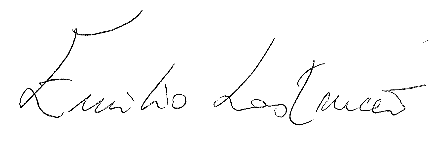 